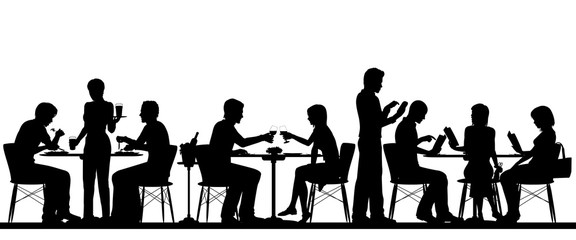 Local Eateries to tryMineheadGolden House (Chinese)	01643 702723Taj Mahal (Indian)	01643 704857Alcombe Tandoori	01643 706591Fausto’s (Italian)	01643 706372Hairy Dog	01643 704660DunsterCobblestones	01643 821595	Luttrell Arms	01643 821555Hathaways	01643 821725Reeves Restaurant	01643 821414Further afieldSmugglers Inn, Blue Anchor	01984 640385Ralegh’s Cross	01984 640343White Horse, Exford	01643 831229And to get you thereAva Cabs	01643 703333Alcombe Taxis	01643 702269Exmoor Taxis	01643 863355Minehead Taxis	01643 707766Minehead Taxis (7 Seater)	01643 704123Minehead Taxis (Wheelchair Accessible)	01643 704000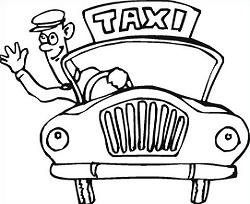 Places of Worship in Minehead and DunsterMineheadSt Andrew’s Church					-	Wellington SquareSt Michael’s Parish Church			-	North HillSt Peter’s on the Quay				-	Minehead HarbourQuaker Meeting House				-	Bancks Street, MineheadSacred Heart Church				-	Townsend Road, MineheadMethodist Church					-	The Avenue, MineheadBaptist Church				           -	Parks Lane, MineheadUnited Reform Church				-	Bancks Street, MineheadMillbridge Evangelical Church			-	Parkhouse Road, MineheadKingdom Hall						-	Mart Road, MineheadAlcombeThe Christian Spiritualist Church			-	Manor Road, AlcombeAlcombe Evangelical Church			-	Hopcott Road, MineheadAlcombe Methodist Church			-	Lower Meadow Road, AlcombeSt Michael the Archangel				-	Church Street, AlcombeDunster St George’s Parish Church			          	-	Dunster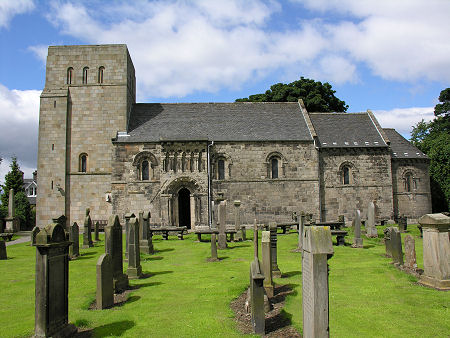 The West Somerset Free Press, available from the shop, publishes times of services